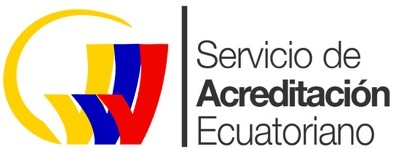 CUESTIONARIO DE AUTOEVALUACIÓN DE CUMPLIMIENTO CON LOS CRITERIOS DE ACREDITACIÓN DEL SAE SEGÚN LA NORMA NTE INEN ISO/IEC 17025:2018
PARA LABORATORIOS“El presente documento se distribuye como copia no controlada. Debe consultar su revisión en la página web del SAE (www.acreditacion.gob.ec)”ÍNDICE	IMPARCIALIDAD	 4	CONFIDENCIALIDAD	4	REQUISITOS RELATIVOS A LA ESTRUCTURA	5	REQUISITOS RELATIVOS A LOS RECURSOS	6	REQUISITOS DEL PROCESO	15	REQUISITOS DEL SISTEMA DE GESTION	291. INTRODUCCIÓNSe presenta este cuestionario de auto evaluación con el fin de que los laboratorios que tienen el objetivo de obtener la acreditación que otorga el SAE, de acuerdo a los requisitos de la norma ISO 17025, obtengan una aproximación del grado de cumplimiento de los aspectos que serán evaluados.Las preguntas se presentan agrupadas por secciones. En cada pregunta se indica, entre paréntesis, el apartado de la norma al que se refiere (va precedido de una “C” en el caso que se refiera a los Criterios Generales de Acreditación del SAE).La forma de completar este conjunto de preguntas pretende ser sencilla, mediante el marcado de respuestas que pueden ser de uno de los tipos siguientes:SI / NODI:	Sistemática Definida documentalmente e Implantada eficazmente.DNI:	Sistemática Definida documentalmente pero No Implantada eficazmente.NDA:	Sistemática No Definida documentalmente pero existen Actuaciones que pretenden resolver la cuestión.NDNA:	No se ha Definido sistemática alguna Ni se realizan Actuaciones relativas a la cuestión.NA:	No es de Aplicación en el laboratorio.También existen preguntas que se responden con textos que sirven para detallar algunos aspectos que deberían estar contemplados en la documentación vigente del sistema implantado en el laboratorio.En el espacio vacío que se ha dejado tras cada pregunta está previsto para que el laboratorio anote, a modo de referencia cruzada, el documento o documentos internos en que se encuentra respuesta a la cuestión presentada (Procedimiento, Instructivo, ......).2. cuestionarioImparcialidad4.2 Confidencialidad5 Requisitos relativos a la estructura6 Requisitos relativos a los recursos6.1 Generalidades6.2 Personal6.3 Instalaciones y condiciones ambientales6.5 TRAZABILIDAD METROLÓGICAVer también el documento del SAE: PL01Política. Trazabilidad de las mediciones6.6 PRODUCTOS Y SERVICIOS SUMINISTRADOS EXTERNAMENTE 7 REQUISITOS DEL PROCESO7.1 REVISIÓN DE SOLICITUDES, OFERTAS Y CONTRATOS7.2 SELECCIÓN, VERIFICACIÓN Y VALIDACIÓN DE MÉTODOS7.2.1 SELECCIÓN Y VERIFICACIÓN DE MÉTODOS7.2.2 VALIDACIÓN DE LOS MÉTODOSMUESTREOMANIPULACIÓN DE LOS ITEMS DE ENSAYOREGISTROS TÉCNICOSEVALUACIÓN DE LA INCERTIDUMBRE DE MEDICIÓNASEGURAMIENTO DE LA VALIDEZ DE LOS RESULTADOSINFORME DE RESULTADOSREQUISITOS GENERALES PARA LOS INFORMES INFORMES DE ENSAYOSCERTIFICADOS DE CALIBRACIONINFORMACION DE MUESTREOINFORMACION SOBRE OPINIONES E INTERPRETACIONESMODIFICACIONES A LOS INFORMESQUEJASTRABAJO NO CONFORMECONTROL DE DATOS Y GESTION DE LA INFORMACIONREQUISITOS DEL SISTEMA DE GESTIONDOCUMENTACIÓN DEL SISTEMA DE GESTIONCONTROL DE DOCUMENTOS DEL SISTEMA DE GESTIONCONTROL DE REGISTROSACCIONES PARA ABORDAR RIESGOS Y OPORTUNIDADESMEJORAACCIONES CORRECTIVASAUDITORIAS INTERNASREVISIONES POR LA DIRECCION ¿Contempla y están registradas las siguientes entradas para la revisión por la dirección? (8.9.2)¿Están registradas las salidas de la revisión por la dirección? y son al menos: (8.9.3)RESPONDER A CADA PREGUNTA, UTILIZANDO UNA DE LAS OPCIONES DE RESPUESTA QUE SE EXPLICAN EN LA INTRODUCCIÓN, E IDENTIFICAR LAS POSIBLES DESVIACIONES.¿Se lleva a cabo de una manera imparcial y estructurada las actividades del laboratorio, y se gestionan para salvaguardar la imparcialidad? (4.1.1). DI.DNI.NDANDNA NADocumento interno: DI.DNI.NDANDNA NA¿La dirección del laboratorio está comprometida con la imparcialidad?  (4.1.2). DI.DNI.NDANDNA NADocumento interno: DI.DNI.NDANDNA NA¿Es responsable el laboratorio de la imparcialidad de sus actividades y no permite presiones comerciales, financieras u otras que comprometan la imparcialidad? (4.1.3) SI. NODocumento interno:¿Se han identificado los riesgos a su imparcialidad de forma continua. Estos riesgos incluyen aquellos riesgos que surgen de sus actividades o de sus relaciones, o de las relaciones de su personal? (4.1.4) DI.DNI.NDANDNA NADocumento interno:¿El laboratorio tiene la capacidad para demostrar cómo se elimina o minimiza el riesgo para la imparcialidad? (4.1.5) DI.DNI.NDANDNA NADocumento interno:¿Se han definido las responsabilidades, por medio de acuerdos legalmente ejecutables, de la gestión de toda la información obtenida o creada durante la realización de actividades del laboratorio? (4.2.1). DI.DNI.NDANDNA NADocumento interno: DI.DNI.NDANDNA NA¿Se ha informado al cliente, con antelación, acerca de la información que pretende poner al alcance del público y cualquier otra información del propietario y que se debe considerar como confidencial?  (4.2.1).¿Se ha documentado en su sistema de gestión la manera como asegura que los acuerdos sean legalmente ejecutables? (C 4.2.1) DI.DNI.NDANDNA NADocumento interno: DI.DNI.NDANDNA NA¿Se ha establecido como se notificará al cliente o a la persona interesada de la información proporcionada, salvo la que está prohibida por ley. En los casos cuando el laboratorio sea requerido por ley o autorizado por las disposiciones contractuales, para revelar información confidencial? (4.2.2) DI.DNI.NDANDNA NADocumento interno:¿Se ha establecido medidas para garantizar la confidencialidad entre el cliente y el laboratorio, acerca de la información del cliente, obtenida de fuentes diferentes del cliente. Se asegura que el proveedor (fuente) debe mantenerse como confidencial por parte del laboratorio y no compartirse con el cliente, a menos que se haya acordado con la fuente? (4.2.3) DI.DNI.NDANDNA NADocumento interno:¿Se ha establecido medidas para garantizar la confidencialidad del personal, incluido cualquier miembro de comité, contratista, personal de organismos externos o individuos que actúen en nombre de laboratorio, de toda información obtenida o creada durante la realización de las actividades del laboratorio, excepto lo requerido por ley.? (4.2.4)¿Se ha documentado por escrito el compromiso del personal del laboratorio y del personal externo que suministra servicios externamente, que tengan acceso a la información de los clientes, de respetar las medidas tomadas por el laboratorio para asegurar la confidencialidad y seguridad de la información y resultados obtenidos? (C 4.2.4) DI.DNI.NDANDNA NADocumento interno:¿Se dispone de documentos (escrituras de constitución, decreto de creación que definan la entidad legal o una parte definida de una entidad legal del laboratorio? (5.1).¿Se ha identificado en su documentación la personería jurídica que  asume sus responsabilidades legales?. (C 5.1) SI. NODocumento interno: SI. NO¿Se ha identificado el personal de la dirección que tiene la responsabilidad general del laboratorio?  (5.2).¿Se ha documentado en su sistema  quién o quienes  conforman la dirección  que tiene la responsabilidad general del laboratorio. Los miembros de la dirección del laboratorio cumplen con los requisitos establecidos en el CR GA01?. (C 5.2) DI.DNI.NDANDNA NADocumento interno: DI.DNI.NDANDNA NA¿Se ha definido y documentado el alcance de las actividades de laboratorio? (5.3)(El laboratorio solo debe declarar conformidad con este documento para el alcance de las actividades de laboratorio, lo cual excluye las actividades de laboratorio que son suministradas externamente en forma continua). DI.DNI.NDANDNA NADocumento interno:¿Las actividades de laboratorio cumplen los requisitos de este documento, de los clientes del laboratorio, de las autoridades reglamentarias y de las organizaciones que otorgan reconocimiento? (5.4)(Lo anterior debe incluir las actividades de laboratorio realizadas en todas sus instalaciones permanentes, en sitios fuera de sus instalaciones permanentes, en instalaciones temporales o móviles asociadas, o en las instalaciones del cliente) SI. NODocumento interno:¿Existe definido la organización y la estructura de gestión del laboratorio, su ubicación dentro de una organización matriz y las relaciones entre la gestión, las operaciones técnicas y los servicios de apoyo? 5.5 a) DI.DNI.NDANDNA NADocumento interno:¿Existen documentos que reflejen las responsabilidades, autoridades e interrelación de todo el personal que dirige, realiza o verifica el trabajo que afecta a los resultados de las actividades de laboratorio? 5.5 b) DI.DNI.NDANDNA NADocumento interno:¿Se ha documentado procedimientos en la extensión necesaria para asegurar la aplicación coherente de sus actividades de laboratorio y la validez de los resultados? (5.5 c) DI.DNI.NDANDNA NADocumento interno:¿El laboratorio se ha asegurado de contar con personal que, independientemente de otras responsabilidades, tenga la autoridad y los recursos necesarios para llevar a cabo sus tareas, que incluyen la implementación, el mantenimiento y la mejora del sistema de gestión? (5.6 a) DI.DNI.NDANDNA NADocumento interno:¿El laboratorio se ha asegurado de contar con personal que, independientemente de otras responsabilidades, tenga la autoridad y los recursos necesarios para llevar a cabo sus tareas, que incluyen la identificación de las desviaciones del sistema de gestión, o de los procedimientos para la realización de las actividades de laboratorio? (5.6 b) DI.DNI.NDANDNA NADocumento interno:¿El laboratorio se ha asegurado de contar con personal que, independientemente de otras responsabilidades, tenga la autoridad y los recursos necesarios para llevar a cabo sus tareas, que incluyen el inicio de acciones para prevenir o minimizar tales desviaciones? (5.6 c) DI.DNI.NDANDNA NADocumento interno:¿El laboratorio se ha asegurado de contar con personal que, independientemente de otras responsabilidades, tenga la autoridad y los recursos necesarios para llevar a cabo sus tareas, que informan a la dirección del laboratorio acerca del desempeño del sistema de gestión y de cualquier necesidad de mejora? (5.6 d) DI.DNI.NDANDNA NADocumento interno:¿El laboratorio se ha asegurado de contar con personal que, independientemente de otras responsabilidades, tenga la autoridad y los recursos necesarios para llevar a cabo sus tareas, que aseguran la eficacia de las actividades de laboratorio? (5.6 e) DI.DNI.NDANDNA NADocumento interno:¿Se ha asegurado la dirección del laboratorio de que se efectúa la comunicación relativa a la eficacia del sistema de gestión y a la importancia de cumplir los requisitos del cliente y otros requisitos? (5.7 a) SI. NODocumento interno:¿Se ha asegurado la dirección del laboratorio de que se mantiene la integridad del sistema de gestión cuando se planifican e implementan cambios en éste.? (5.7 b) SI. NODocumento interno:¿Se tiene disponibilidad del personal, las instalaciones, el equipamiento, los sistemas y los servicios de apoyo necesarios para gestionar y realizar sus actividades de laboratorio? (6.1). SI. NODocumento interno: SI. NO¿Se asegura que todo el personal del laboratorio, ya sea interno o externo, que puede influir en las actividades de laboratorio actúe imparcialmente, sea competente y trabaje de acuerdo con el sistema de gestión del laboratorio?  (6.2.1). DI.DNI.NDANDNA NADocumento interno: DI.DNI.NDANDNA NA¿Se ha documentado los requisitos de competencia para cada función que influye en los resultados de las actividades del laboratorio, incluidos los requisitos de educación, calificación, formación, conocimiento técnico, habilidades y experiencia? (6.2.2) DI.DNI.NDANDNA NADocumento interno:¿ El personal tiene la competencia para realizar las actividades de laboratorio de las cuales es responsable y para evaluar la importancia de las desviaciones? (6.2.3) DI.DNI.NDANDNA NADocumento interno:¿Existen las comunicaciones entre la dirección del laboratorio y el personal de sus tareas, responsabilidades y autoridad? (6.2.4) DI.DNI.NDANDNA NADocumento interno:¿Se dispone de procedimientos registros para determinar los requisitos de competencia? 6.2.5 a)¿El personal interno y externo al laboratorio cumple con todos los requisitos que exigen la norma y los requisitos  establecidos en el CR GA01? 6.2.5 DI.DNI.NDANDNA NADocumento interno:¿Se dispone de procedimientos registros para seleccionar al personal? 6.2.5 b) DI.DNI.NDANDNA NADocumento interno:¿Se dispone de procedimientos registros para formar al personal? 6.2.5 c) DI.DNI.NDANDNA NADocumento interno:¿Se dispone de procedimientos registros para supervisar al personal? 6.2.5 d) DI.DNI.NDANDNA NADocumento interno:¿Se dispone de procedimientos registros para autorizar al personal? 6.2.5 e) DI.DNI.NDANDNA NADocumento interno:¿Se dispone de procedimientos registros para realizar el seguimiento de la competencia del personal? 6.2.5 f) DI.DNI.NDANDNA NADocumento interno:¿Ha emitido el laboratorio las correspondientes autorizaciones para  actividades de laboratorio específicas: desarrollar, modificar, verificar y validar métodos? 6.2.6 a)¿Existen las autorizaciones del personal para la ejecución de cada ensayo, calibración, muestreo y en el manejo de equipos complejos? C 6.2.6 DI.DNI.NDANDNA NADocumento interno:¿Ha emitido el laboratorio las correspondientes autorizaciones para  actividades de laboratorio específicas: analizar los resultados, incluidas las declaraciones de conformidad o las opiniones e interpretaciones;? 6.2.6 b) DI.DNI.NDANDNA NADocumento interno:¿Ha emitido el laboratorio las correspondientes autorizaciones para  actividades de laboratorio específicas: informar, revisar y autorizar los resultados.? 6.2.6 c) DI.DNI.NDANDNA NADocumento interno:¿Son adecuadas las instalaciones y las condiciones ambientales para las actividades del laboratorio y no afectan adversamente a la validez de los resultados? (6.3.1) SI. NOIndicar las condiciones ambientales a tener en cuenta:contaminación microbiana, polvo, perturbaciones electromagnéticas, radiación, humedad, suministro eléctrico,temperatura, sonido, ruido y vibración.Documento interno:¿Se han documentado los requisitos para las instalaciones y las condiciones ambientales necesarias para realizar las actividades de laboratorio..? (6.3.2) DI.DNI.NDANDNA NADocumento interno:¿Se da seguimiento, se controla y se registra las condiciones ambientales de acuerdo con las especificaciones, los métodos o procedimientos pertinentes, o cuando influyen en la validez de los resultados? (6.3.3)¿Si se trata de laboratorios de calibración se dispone de un sistema de registro continuo de las condiciones ambientales que afecten a los resultados de las calibraciones? C 6.3.3 DI.DNI.NDANDNA NADocumento interno:¿Se implementa y se realiza el seguimiento periódico de las medidas para controlar las instalaciones e incluyen el acceso y uso de áreas que afectan a las actividades de laboratorio? (6.3.4) a) DI.DNI.NDANDNA NADocumento interno:¿Se implementa y se realiza el seguimiento periódico de las medidas para controlar las instalaciones e incluyen la prevención de contaminación, interferencia o influencias adversas en las actividades de laboratorio? (6.3.4) b) DI.DNI.NDANDNA NADocumento interno:¿Se implementa y se realiza el seguimiento periódico de las medidas para controlar las instalaciones e incluyen la separación eficaz entre áreas en las cuales hay actividades de laboratorio incompatibles? (6.3.4) c) DI.DNI.NDANDNA NADocumento interno:¿El laboratorio se asegura de que se cumplan los requisitos relacionados con las instalaciones y condiciones ambientales, cuando el laboratorio realiza actividades de laboratorio en sitios o instalaciones que están fuera de su control permanente? (6.3.5)  DI.DNI.NDANDNA NADocumento interno:6.4 Equipamiento¿Se tiene acceso al equipamiento? (6.4.1):instrumentos de medición, software, patrones de medición, materiales de referencia, datos de referencia,reactivos, consumibles o aparatos auxiliares SI. NODocumento interno:¿El equipamiento que está fuera del control permanente del laboratorio cumple los requisitos de la norma? (6.4.2)  SI. NODocumento interno:¿Se cuenta con un procedimiento para la manipulación, transporte, almacenamiento, uso y mantenimiento planificado del equipamiento para asegurar el funcionamiento apropiado y con el fin de prevenir contaminación o deterioro? (6.4.3)  DI.DNI.NDANDNA NADocumento interno:¿Se verifica que el equipamiento cumple los requisitos especificados, antes de ser instalado o reinstalado para su servicio? (6.4.4) ¿Se calibran los equipos de medición antes de la puesta en servicio?. C 6.4.4 SI. NODocumento interno:¿ El equipo utilizado para medición es capaz de lograr la exactitud de la medición y/o la incertidumbre de medición requeridas para proporcionar un resultado válido? (6.4.5)  DI.DNI.NDANDNA NADocumento interno:¿Se ha calibrado el equipo de medición cuando:— la exactitud o la incertidumbre de medición afectan a la validez de los resultados informados, y/o — se requiere la calibración del equipo para establecer la trazabilidad metrológica de los resultadosinformados? (6.4.6) ¿En el caso de material de vidrio, se ha calibrado al menos un ítem del lote y se ha verificado el 10% del resto del material de vidrio?. C 6.4.6 DI.DNI.NDANDNA NADocumento interno:¿Se ha establecido un programa de calibración, y se lo ha revisado y ajustado según sea necesario, para mantener la confianza en el estado de la calibración? (6.4.7)  DI.DNI.NDANDNA NADocumento interno:¿Se ha etiquetado, codificado e identificado todos los equipos que requieran calibración o que tengan un periodo de validez definido, permite que el usuario identifique fácilmente el estado de calibración? (6.4.8)  DI.DNI.NDANDNA NADocumento interno:¿Se ha puesto fuera de servicio al equipo que ha sido sometido a una sobrecarga o a uso inadecuado?:(6.4.9)que dé resultados cuestionables;  oque se haya demostrado que está defectuoso;  oque está fuera de los requisitos especificados   DI.DNI.NDANDNA NADocumento interno: DI.DNI.NDANDNA NA¿Se han tomado acciones en relación al equipo que se encuentra fuera de servicio  hasta que se realice la verificación de  su correcto funcionamiento?, considerando :(6.4.9)el aislarlo para evitar su uso; o rotularlo; omarcarlo  claramente.¿El Laboratorio ha examinado el efecto del defecto o la desviación respecto a los requisitos especificados, y ha iniciado la gestión de los procedimientos de trabajo no conforme? DI.DNI.NDANDNA NADocumento interno: DI.DNI.NDANDNA NA¿Se cuenta con un procedimiento de comprobaciones intermedias para mantener confianza en el desempeño del equipo?                                                  (6.4.10) DI.DNI.NDANDNA NADocumento interno: DI.DNI.NDANDNA NA¿Se han llevado a cabo cuando sean necesarias las comprobaciones intermedias de acuerdo con el procedimiento?                                                                           (6.4.10) DI.DNI.NDANDNA NADocumento interno: DI.DNI.NDANDNA NA¿El laboratorio ha asegurado que  los datos de valores de referencia o factores de corrección de la calibración y de los materiales de referencia  se han actualizado e implementado, según sea apropiado, para cumplir con los requisitos especificados?                                                                           (6.4.11) DI.DNI.NDANDNA NADocumento interno: DI.DNI.NDANDNA NA¿El laboratorio ha tomado acciones viables para evitar ajustes no previstos del equipo que invalidarían los resultados?                                                                          (6.4.12) DI.DNI.NDANDNA NADocumento interno: DI.DNI.NDANDNA NA¿El laboratorio conserva los registros de los equipos que pueden influir en las actividades del laboratorio?. Estos registros incluyen, al menos, lo siguiente:(6.4.13)a) la identificación del equipo, incluida la versión del software y del firmware;b) el nombre del fabricante, la identificación del tipo y el número de serie u otra identificación única;c) la evidencia de la verificación de que el equipo cumple los requisitos especificados;d) la ubicación actual;e) las fechas de la calibración, los resultados de las calibraciones, los ajustes, los criterios de aceptación y la fecha de la próxima calibración o el intervalo de calibración;f) la documentación de los materiales de referencia, los resultados, los criterios de aceptación, las fechas pertinentes y el período de validez;g) el plan de mantenimiento y el mantenimiento llevado a cabo hasta la fecha, cuando sea pertinente para el desempeño del equipo;h) los detalles de cualquier daño, mal funcionamiento, modificación o reparación realizada al equipo? DI.SI.SI.SI.SI.SI.SI.DNI.NO.NO.NO.NO.NO.NO.NDANDNA NADocumento interno: DI.SI.SI.SI.SI.SI.SI.DNI.NO.NO.NO.NO.NO.NO.NDANDNA NA¿El laboratorio mantiene la trazabilidad metrológica de los resultados de sus mediciones mediante una cadena ininterrumpida y documentada de calibraciones, cada una de las cuales contribuye a la incertidumbre de calibración?                                                                       (6.5.1) DI.DNI.NDANDNA NADocumento interno: DI.DNI.NDANDNA NA¿El laboratorio ha asegurado que los resultados de la medición sean trazables al Sistema Internacional de Unidades (SI)?, mediante:                                                                           (6.5.2)la calibración proporcionada por un laboratorio competente (laboratorios que cumplen con los requisitos de la norma ISO/IEC 17025); olos valores certificados de materiales de referencia certificados proporcionados por productores competentes (cumplen con los requisitos de la Norma ISO 17034) con trazabilidad metrológica establecida al SI; ola realización directa de unidades del SI aseguradas por comparación, directa o indirecta, con patrones nacionales o internacionales.NOTA  En el folleto de SI se proporcionan detalles de la realización práctica de las definiciones de algunas unidades importantes. DI.SI.SI.SI.DNI.NO.NO.NO.NDANDNA NADocumento interno: DI.SI.SI.SI.DNI.NO.NO.NO.NDANDNA NA¿El laboratorio ha demostrado trazabilidad metrológica a una referencia apropiada cuando la trazabilidad metrológica a unidades del SI no sea técnicamente posible?                                                                (6.5.3)Como por ejemplo:Valores certificados de materiales de referencia certificados suministrados por un productor competente;Resultados de los procedimientos de medición de referencia, métodos especificados o normas de consenso que están descritos claramente y son aceptados, en el sentido de que proporcionan resultados de medición adecuados para su uso previsto y asegurados mediante comparación adecuada.        DI.DNI.NDANDNA NADocumento interno: DI.DNI.NDANDNA NA¿El laboratorio ha asegurado de que los productos y servicios suministrados externamente, que afectan a las actividades del laboratorio, son adecuados? Ver C 6.5.1 y CR GA04 Criterios de uso de símbolo y referencia a la condición de acreditado                                                                         (6.6.1)NOTA Los productos pueden incluir, por ejemplo, patrones y equipos de medición, equipos auxiliares, materiales consumibles y materiales de referencia. Los servicios pueden incluir, por ejemplo, servicios de calibración, servicios de muestreo, servicios de ensayo, servicios de mantenimiento de instalaciones y equipos, servicios de ensayos de aptitud, y servicios de evaluación y de auditoría.  DI.DNI.NDANDNA NADocumento interno: DI.DNI.NDANDNA NA¿El laboratorio ha utilizados los productos y servicios suministrados externamente?, únicamente cuando estos productos y servicios están previstos:                                                                        (6.6.1)para la incorporación a las actividades propias de laboratorio;que se suministran, parcial o totalmente, directamente al cliente por el laboratorio, como se reciben del proveedor externo;que se utilizan para apoyar la operación del laboratorio.  DI.SI.SI.SI.DNI.NO.NO.NO.NDANDNA NADocumento interno: DI.SI.SI.SI.DNI.NO.NO.NO.NDANDNA NA¿El laboratorio cuenta con un procedimiento de registros?, para:(6.6.2)a) definir, revisar y aprobar los requisitos del laboratorio para productos y servicios suministrados externamente;b) definir los criterios para la evaluación, selección, seguimiento del desempeño y reevaluación de los proveedores externos;c) asegurar que los productos y servicios suministrados externamente cumplen los requisitos establecidos por el laboratorio, o cuando sean aplicables, los requisitos pertinentes de este documento, antes de que dichos productos o servicios se usen o se suministren al cliente;d) emprender cualquier acción que surja de las evaluaciones, del seguimiento del desempeño y de las reevaluaciones de los proveedores externos. ?  DI.SI.SI.SI.SI.DNI.NO.NO.NO.NO.NDANDNA NADocumento interno: DI.SI.SI.SI.SI.DNI.NO.NO.NO.NO.NDANDNA NA¿El laboratorio conserva los registros ?, de:                                                                          (6.6.2)a) definición, revisión y aprobación de los requisitos del laboratorio para productos y servicios suministrados externamente;b) definición de los criterios para la evaluación, selección, seguimiento del desempeño y reevaluación de los proveedores externos;c) Haber asegurado de que los productos y servicios suministrados externamente cumplen los requisitos establecidos por el laboratorio, o cuando sean aplicables, los requisitos pertinentes de este documento, antes de que dichos productos o servicios se usen o se suministren al cliente;d) Haber emprendido cualquier acción que surja de las evaluaciones, del seguimiento del desempeño y de las reevaluaciones de los proveedores externos. ?  DI.SI.SI.SI.SI.DNI.NO.NO.NO.NO.NDANDNA NADocumento interno: DI.SI.SI.SI.SI.DNI.NO.NO.NO.NO.NDANDNA NA¿El laboratorio comunica a los proveedores externos sus requisitos?, para:(6.6.3)los productos y servicios que se van a suministrar;los criterios de aceptación;la competencia, incluyendo cualquier calificación requerida del personal;las actividades que el laboratorio o sus clientes pretendan llevar a cabo en las instalaciones del proveedor externo?                                                                   DI.SI.SI.SI.SI.DNI.NO.NO.NO.NO.NDANDNA NADocumento interno: DI.SI.SI.SI.SI.DNI.NO.NO.NO.NO.NDANDNA NA¿El laboratorio cuenta con un procedimiento para la revisión de solicitudes, ofertas y contratos? El procedimiento asegura que:(7.1.1)los requisitos se definan, documenten y comprendan adecuadamente;el laboratorio cuenta con la capacidad y los recursos para cumplir los requisitos;cuando se utilizan proveedores externos, se aplican los requisitos del apartado 6.6 de la norma NTE INEN ISO/IEC 17025:2017  y el laboratorio informe al cliente sobre las actividades de laboratorio específicas que serán realizadas por proveedores externos y obtenga la aprobación del cliente;  NOTA 1 Se reconoce que las actividades de laboratorio suministradas externamente pueden suceder cuando: — el laboratorio tiene los recursos y las competencias para llevar a cabo las actividades, sin embargo, por razones imprevistas no tiene la capacidad de llevarlas a cabo en parte o totalmente;  — el laboratorio no tiene los recursos o la competencia para llevar a cabo las actividades. se seleccionan los métodos o procedimientos adecuados y que sean capaces de cumplir los requisitos del cliente.NOTA 2 Para clientes internos o habituales, las revisiones de las solicitudes, ofertas y contratos se pueden llevar a cabo de una manera simplificada?                                                                    DI.SI.SI.SI.SI.DNI.NO.NO.NO.NO.NDANDNA NADocumento interno: DI.SI.SI.SI.SI.DNI.NO.NO.NO.NO.NDANDNA NA¿Cuándo el método solicitado por el cliente se considera inapropiado o desactualizado el laboratorio le informa al cliente?                                                                           (7.1.2) DI.DNI.NDANDNA NADocumento interno: DI.DNI.NDANDNA NA¿Cuando el cliente solicita una declaración de conformidad con una especificación o norma para el ensayo o calibración (por ejemplo, pasa/no pasa, dentro de tolerancia/fuera de tolerancia), se define claramente la especificación o la norma y la regla de decisión.                                                                             (7.1.3)NOTA Para mayor orientación sobre declaraciones de conformidad, véase la Guía ISO/IEC 98-4. DI.DNI.NDANDNA NADocumento interno: DI.DNI.NDANDNA NA¿La regla de decisión seleccionada se comunica y acuerda con el cliente, a menos que esta sea inherente a la especificación o a la norma solicitada?                                                                           (7.1.3) DI.DNI.NDANDNA NADocumento interno: DI.DNI.NDANDNA NA¿Cualquier diferencia entre la solicitud o la oferta y el contrato se resuelve antes de que comiencen las actividades de laboratorio.                                                                           (7.1.4) DI.DNI.NDANDNA NADocumento interno: DI.DNI.NDANDNA NA¿Cada contrato es aceptable tanto para el laboratorio como para el cliente?                                                                       (7.1.4) DI.DNI.NDANDNA NADocumento interno: DI.DNI.NDANDNA NA¿Las desviaciones solicitadas por el cliente no tienen  impacto sobre la integridad del laboratorio o sobre la validez de los resultados?                                                                                                                       (7.1.4) DI.DNI.NDANDNA NADocumento interno: DI.DNI.NDANDNA NA¿Se informa al cliente de cualquier desviación del contrato?                                                                           (7.1.5) DI.DNI.NDANDNA NADocumento interno: DI.DNI.NDANDNA NA¿Se repite la revisión del contrato si este  es modificado después de que el trabajo ha comenzado?                                                                       (7.1.6) DI.DNI.NDANDNA NADocumento interno: DI.DNI.NDANDNA NA¿Se comunica a todo el personal afectado de cualquier modificación al contrato después que el trabajo  ha comenzado?                                                                           (7.1.6) DI.DNI.NDANDNA NADocumento interno: DI.DNI.NDANDNA NA¿El laboratorio coopera con los clientes o con sus representantes para aclarar las solicitudes de los clientes en relación con el trabajo realizado?                                                                           (7.1.7)NOTA Esta cooperación puede incluir  el proporcionar acceso razonable a las áreas pertinentes del laboratorio para presenciar actividades de laboratorio específicas del cliente DI.DNI.NDANDNA NADocumento interno: DI.DNI.NDANDNA NA¿El laboratorio coopera con los clientes o con sus representantes para realizar seguimiento del desempeño del laboratorio en relación con el trabajo realizado?(7.1.7)NOTA Esta cooperación puede incluir  el preparar, embalar y enviar ítems que necesita el cliente para propósitos de verificación.  DI.DNI.NDANDNA NADocumento interno: DI.DNI.NDANDNA NA¿Se conservan los registros de las revisiones, incluido cualquier cambio significativo.                                       (7.1.8) DI.DNI.NDANDNA NADocumento interno: DI.DNI.NDANDNA NA¿Se conservan los  registros de las discusiones pertinentes con los clientes acerca de los requisitos de estos, o de los resultados de las actividades de laboratorio?                                                                                                           (7.1.8) DI.DNI.NDANDNA NADocumento interno: DI.DNI.NDANDNA NA¿El laboratorio usa métodos y procedimientos apropiados para todas las actividades de laboratorio y, cuando sea apropiado, para la evaluación de la incertidumbre de medición, así como también las técnicas estadísticas para el análisis de datos?                                                                           (7.2.1.1) DI.DNI.NDANDNA NADocumento interno: DI.DNI.NDANDNA NA¿Se mantienen actualizados y fácilmente disponibles para el personal todos los métodos, procedimientos  y documentación de soporte, tales como instrucciones, normas, manuales y datos de referencia pertinentes a las actividades de laboratorio?                                                                            (7.2.1.2) DI.DNI.NDANDNA NADocumento interno: DI.DNI.NDANDNA NA¿El laboratorio se ha asegurado de que utiliza la última versión vigente de un método, a menos que no sea apropiado o posible? Ver C 7.2.1.3 (7.2.1.3) DI.DNI.NDANDNA NADocumento interno: DI.DNI.NDANDNA NA¿El laboratorio para asegurar la aplicación del método de forma coherente, lo ha complementado  con detalles adicionales?     (7.2.1.3)NOTA Las normas nacionales, regionales o internacionales u otras especificaciones reconocidas que contengan información suficiente y concisa acerca de cómo realizar las actividades de laboratorio no necesitan ser complementadas o reescritas como procedimientos internos si están redactadas de manera que puedan utilizarse por el personal operativo del laboratorio. Puede ser necesario proporcionar documentación adicional para los pasos opcionales en el método, o detalles adicionales. DI.DNI.NDANDNA NADocumento interno: DI.DNI.NDANDNA NA¿Cuándo el cliente no especifica el método a utilizar, el laboratorio ha seleccionado un método apropiado e informado al cliente acerca del método elegido?(7.2.1.4)Se recomiendan los métodos publicados en normas internacionales, regionales o nacionales o por organizaciones técnicas reconocidas, o en textos o revistas científicas pertinentes, o como lo especifique el fabricante del equipo. También se pueden utilizar métodos desarrollados por el laboratorio o modificados. DI.DNI.NDANDNA NADocumento interno: DI.DNI.NDANDNA NA¿El laboratorio ha verificado que puede llevar a cabo apropiadamente los métodos antes de utilizarlos, asegurándose  de que se pueda lograr el desempeño requerido?  Ver 7.2.1.5                                                                         (7.2.1.5) DI.DNI.NDANDNA NADocumento interno: DI.DNI.NDANDNA NA¿El laboratorio conserva los registros de las verificaciones del método realizadas?                                                                          (7.2.1.5) DI.DNI.NDANDNA NADocumento interno: DI.DNI.NDANDNA NA¿Si el método fue modificado por el organismo que lo publicó, la verificación se repitió, en la extensión necesaria?                                                                           (7.2.1.5) DI.DNI.NDANDNA NADocumento interno: DI.DNI.NDANDNA NA¿Si el laboratorio requirió desarrollar un método, estas actividades se realizaron  siguiendo con una  planificación?                                                                           (7.2.1.6) DI.DNI.NDANDNA NADocumento interno: DI.DNI.NDANDNA NA¿Si el laboratorio requirió realizar  modificaciones  al plan de desarrollo del método estas fueron  aprobadas  y autorizadas.                                                                          (7.2.1.6) DI.DNI.NDANDNA NADocumento interno: DI.DNI.NDANDNA NA¿A medida que se ha ido desarrollado el método, se ha llevado a cabo revisiones periódicas para confirmar que se siguen satisfaciendo las necesidades del cliente. 		                                                                          (7.2.1.6) DI.DNI.NDANDNA NADocumento interno: DI.DNI.NDANDNA NA¿El laboratorio ha asignado a personal competente provisto con recursos adecuados para el desarrollo de un método. Las modificaciones al plan de desarrollo han sido aprobadas y autorizadas?                                                                           (7.2.1.6) DI.DNI.NDANDNA NADocumento interno: DI.DNI.NDANDNA NA¿ Las desviaciones a los métodos para todas las actividades de laboratorio han sido:                                                                           (7.2.1.7)documentadas,justificadas técnicamente, autorizadas  y aceptadas por el cliente?NOTA La aceptación de las desviaciones por parte del cliente se puede acordar previamente en el contrato. DI.SI.SI.SI.SI.DNI.NO.NO.NO.NO.NDANDNA NADocumento interno: DI.SI.SI.SI.SI.DNI.NO.NO.NO.NO.NDANDNA NA¿El laboratorio ha validado los métodos no normalizados, los métodos desarrollados por el laboratorio y los métodos normalizados utilizados fuera de su alcance previsto o modificado de otra forma? Ver 7.2.2.1(7.2.2.1)NOTA 1 La validación puede incluir procedimientos para muestreo, manipulación y transporte de los ítems de ensayo o calibración. NOTA 2 Las técnicas utilizadas para la validación del método pueden ser una de las siguientes o una combinación de ellas:la calibración o evaluación del sesgo y precisión utilizando patrones de referencia o materiales de referencia; una evaluación sistemática de los factores que influyen en el resultado; la robustez del método de ensayo a través de la variación de parámetros controlados, tales como la temperatura de la incubadora, el volumen suministrado; la comparación de los resultados obtenidos con otros métodos validados; las comparaciones interlaboratorio; la evaluación de la incertidumbre de medición de los resultados basada en la comprensión de los principios teóricos de los métodos y en la experiencia práctica del desempeño del método de muestreo o ensayo. DI.DNI.NDANDNA NADocumento interno: DI.DNI.NDANDNA NA¿Se ha determinado la influencia de los cambios realizados en un método validado? (7.2.2.2)DI.DNI.NDANDNADocumento interno:DI.DNI.NDANDNA¿Se ha realizado una nueva validación del método cuando los cambios afectan la validación inicial? (7.2.2.2) SI. NONADocumento interno: SI. NONA¿Las características de desempeño de los métodos validados son pertinentes para las necesidades del cliente? (7.2.2.3)(Las características de desempeño pueden incluir, pero no se limitan a, el rango de medición, la exactitud, la incertidumbre de medición de los resultados, el límite de detección, el límite de cuantificación, la selectividad del método, la linealidad, la repetibilidad o la reproducibilidad, la robustez ante influencias externas o la sensibilidad cruzada frente a las interferencias provenientes de la matriz de la muestra o del objeto de ensayo y el sesgo) DI.DNI.NDANDNADocumento interno: DI.DNI.NDANDNA¿Las características de desempeño son coherentes con los requisitos especificados? (7.2.2.3) DI.DNI.NDANDNADocumento interno: DI.DNI.NDANDNA¿Se conservan registros de todas las actividades realizadas? (7.2.2.4)a) el procedimiento de validación utilizado;b) la especificación de los requisitos;c) la determinación de las características de desempeño del método;d) los resultados obtenidos;e) una declaración de la validez del método, detallando su aptitud para el uso previsto. SI. NODocumento interno: SI. NO¿El laboratorio realiza el muestreo de sustancias, materiales o productos para el subsiguiente ensayo? (7.3.1) Ver CR EA13 MuestreoSI. NONADocumento interno:SI. NONA¿Cuenta con un plan y método de muestreo? (7.3.1) DI.DNI.NDANDNADocumento interno: DI.DNI.NDANDNA¿El método de muestreo considera los factores a controlar para asegurar la validez de los resultados del subsiguiente ensayo o calibración?                                                 (7.3.1) DI.DNI.NDANDNADocumento interno: DI.DNI.NDANDNA¿El plan y método de muestreo está disponible en el sitio donde se lleva a cabo el muestreo? (7.3.1) SI. NODocumento interno: SI. NO¿Los planes de muestreo se basan en métodos estadísticos apropiados? (7.3.1) SI. NODocumento interno: SI. NO¿Describe el plan de muestreo todas las actividades? (7.3.2)a) la selección de muestras o sitios;b) el plan de muestreo;c) la preparación y tratamiento de muestras SI. NODocumento interno: SI. NO¿Conserva los registros de los datos de muestreo que forman parte del ensayo. Incluyen cuando sea pertinente lo siguiente? (7.3.3)La referencia del método de muestreo utilizadoLa fecha y hora del muestreoLos datos para identificar y describir la muestraLa identificación del personal que realiza el muestreoLa identificación del equipamiento utilizadoLas condiciones ambientales o de transporteLos diagramas u otros medios para identifica la ubicación  del muestreoLas desviaciones, adiciones o exclusiones del método y del plan de muestreo SI. NODocumento interno: SI. NO¿Cuenta con un procedimiento para el transporte, recepción, manipulación, protección, almacenamiento, conservación y disposición o devolución de los ítems de ensayo o calibración? (7.4.1) DI.DNI.NDANDNADocumento interno: DI.DNI.NDANDNA¿Dicho procedimiento incluye todas las disposiciones necesarias para proteger la integridad del ítem de ensayo o calibración? (7.4.1) DI.DNI.NDANDNADocumento interno: DI.DNI.NDANDNA¿Se toman tomar precauciones para evitar el deterioro, la contaminación, la pérdida o el daño del ítem durante la manipulación, el transporte, el almacenamiento/espera, y la preparación para el ensayo o calibración? (7.4.1) SI. NODocumento interno: SI. NO¿Se siguen las instrucciones de manipulación suministradas con el ítem? (7.4.1) SI. NODocumento interno: SI. NO¿Los planes de muestreo se basan en métodos estadísticos apropiados? (7.4.1) SI. NODocumento interno: SI. NO¿Cuenta con un sistema para identificar sin ambigüedades los ítems de ensayo o de calibración? (7.4.2) SI. NODocumento interno: SI. NO¿La identificación se conserva mientras el ítem esté bajo la responsabilidad del laboratorio? (7.4.2) SI. NODocumento interno: SI. NO¿Se asegura el sistema que los ítems no se confundan físicamente o cuando se haga referencia a ellos en los registros o en otros documentos? (7.4.2) SI. NODocumento interno: SI. NO¿Permite el sistema la subdivisión de un ítem o grupos de ítems y la transferencia de ítems? (7.4.2) SI. NONADocumento interno: SI. NONA¿Se registra las desviaciones de las condiciones especificadas cuando se recibe el ítem? (7.4.3) SI. NODocumento interno: SI. NO¿Se obtiene instrucciones adicionales del cliente si existe una duda sobre la adecuación del ítem de ensayo/calibración? (7.4.3) SI. NODocumento interno: SI. NO¿Se registran los resultados de la consulta? (7.4.3) SI. NODocumento interno: SI. NO¿El laboratorio incluye un descargo de responsabilidad si el cliente requiere que el ítem se ensaye/calibre admitiendo una desviación a las condiciones especificadas? (7.4.3) SI. NODocumento interno: SI. NO¿Los ítems deben ser almacenados o acondicionados bajo condiciones ambientales específicas? (7.4.4) SI. NONADocumento interno: SI. NONA¿Se mantiene, realiza el seguimiento y se registra dichas condiciones?(7.4.4) SI. NODocumento interno: SI. NO¿Contienen los registros técnicos de cada actividad de laboratorio los resultados, el informe y la información suficiente para facilitar, si es posible, la identificación de los factores que afectan al resultado de la medición y su incertidumbre de medición asociada y posibiliten la repetición de la actividad del laboratorio en condiciones lo más cercanas posibles a las originales? (7.5.1) DI.DNI.NDANDNADocumento interno: DI.DNI.NDANDNA¿Incluyen los registros la fecha y la identidad del personal responsable de cada actividad del laboratorio y de comprobar los datos y los resultados?. Las observaciones, los datos y los cálculos originales se registran en el momento en que se hacen y se identifican con la tarea específica? (7.5.1) SI. NODocumento interno: SI. NO¿Se asegura el laboratorio que las modificaciones a los registros técnicos sean trazables a las versiones anteriores o a las observaciones originales?(7.5.2) SI. NODocumento interno: SI. NO¿Se conservan tanto los datos y archivos originales como los modificados, incluida la fecha de corrección, una indicación de los aspectos corregidos y el personal responsable de las correcciones. ? (7.5.2) SI. NODocumento interno: SI. NO¿Ha identificado el laboratorio las contribuciones a la incertidumbre de medición? (7.6.1) SI. NODocumento interno: SI. NO¿Tiene el laboratorio en cuenta todas las contribuciones que son significativas, incluidas aquellas que surgen del muestreo, utilizando los métodos apropiados de análisis? (7.6.1) SI. NODocumento interno: SI. NO¿Evalúa el laboratorio de calibración la incertidumbre de medición para todas las calibraciones, incluidas las de sus propios equipos? (7.6.2) SI. NONADocumento interno: SI. NONA¿Evalúa el laboratorio de ensayo la incertidumbre de medición? (7.6.3) SI. NONADocumento interno: SI. NONA¿Realiza el laboratorio una estimación basada en la comprensión de los principios teóricos o la experiencia práctica de la realización del método cuando el método no permite una evaluación rigurosa? (7.6.3) SI. NODocumento interno: SI. NO¿Cuenta el laboratorio con un procedimiento para hacer el seguimiento de la validez de los resultados? (7.7.1) DI.DNI.NDANDNADocumento interno: DI.DNI.NDANDNA¿Permite el registro de datos que las tendencias sean detectables y se aplican técnicas estadísticas para la revisión de los resultados? (7.7.1) SI. NODocumento interno: SI. NO¿El seguimiento es planificado y revisado? (7.7.1) SI. NODocumento interno: SI. NO¿Qué actividades incluye? (7.7.1)Documento interno:¿Realiza el seguimiento de su desempeño mediante la comparación con los resultados de otros laboratorios? (7.7.2) Ver: CR GA 08 Criterios generales. Participación en ensayos de aptitud. SI. NODocumento interno: SI. NO¿Estas actividades son planificadas y revisadas? (7.7.2) SI. NODocumento interno: SI. NO¿Qué actividades ha realizado? (7.7.2)Documento interno:¿Se analiza los datos de las actividades de seguimiento, se los utiliza para controlar y, cuando sea aplicable, mejorar las actividades del laboratorio? (7.7.3) SI. NODocumento interno: SI. NO¿Se toman las acciones apropiadas para evitar que se informen resultados incorrectos si se detecta que los resultados de los análisis de datos de las actividades de seguimiento están fuera de los criterios predefinidos? (7.7.3) SI. NODocumento interno: SI. NO¿Se revisa y autoriza los resultados antes de su liberación? (7.8.1.1) DI.DNI.NDANDNADocumento interno: DI.DNI.NDANDNA¿Se suministran los resultados de manera exacta, clara, inequívoca y objetiva? (7.8.1.2) SI. NODocumento interno: SI. NO¿Incluyen toda la información acordada con el cliente, la necesaria para la interpretación de los resultados y toda la información exigida en el método utilizado? (7.8.1.2) SI. NODocumento interno: SI. NO¿Se conservan todos los informes emitidos como registros técnicos? (7.8.1.2) SI. NODocumento interno: SI. NO¿Realiza el laboratorio informes simplificados? (7.8.1.2) SI. NONADocumento interno: SI. NONA ¿Existe un acuerdo con el cliente para emitir informes simplificados? (7.8.1.2) SI. NODocumento interno: SI. NO ¿La información de los numerales 7.8.2 al 7.8.7 se encuentra fácilmente disponible? (7.8.1.2) SI. NODocumento interno: SI. NOIncluye el informe al menos la siguientes información (7.8.2.1)Incluye el informe al menos la siguientes información (7.8.2.1)Incluye el informe al menos la siguientes información (7.8.2.1)Incluye el informe al menos la siguientes información (7.8.2.1)Incluye el informe al menos la siguientes información (7.8.2.1)Incluye el informe al menos la siguientes información (7.8.2.1)Incluye el informe al menos la siguientes información (7.8.2.1)Incluye el informe al menos la siguientes información (7.8.2.1)Incluye el informe al menos la siguientes información (7.8.2.1)Incluye el informe al menos la siguientes información (7.8.2.1)Incluye el informe al menos la siguientes información (7.8.2.1)Incluye el informe al menos la siguientes información (7.8.2.1)Un títuloUn título SI. SI. NO NONombre y dirección del laboratorioNombre y dirección del laboratorio SI. SI. NO NOLugar en el que se realizan las actividades del laboratorioLugar en el que se realizan las actividades del laboratorio SI. SI. NO NONANAIdentificación única de los componentes y del finalIdentificación única de los componentes y del final SI. SI. NO NONombre e información de contacto clienteNombre e información de contacto cliente SI. SI. NO NOIdentificación del método utilizadoIdentificación del método utilizado SI. SI. NO NODescripción e identificación del ítem y su condiciónDescripción e identificación del ítem y su condición SI. SI. NO NOFecha de recepción y de muestreo (si es crítica)Fecha de recepción y de muestreo (si es crítica) SI. SI. NO NONANAFechas de ensayo/ calibraciónFechas de ensayo/ calibración SI. SI. NO NOFecha de emisión del informeFecha de emisión del informe SI. SI. NO NOReferencia al plan y método de muestreoReferencia al plan y método de muestreo SI. SI. NO NONANADeclaración de que los resultados se relacionan solamente con el ítemDeclaración de que los resultados se relacionan solamente con el ítem SI. SI. NO NOLos resultados con las unidades de mediciónLos resultados con las unidades de medición SI. SI. NO NOAdiciones, desviaciones o exclusiones del métodoAdiciones, desviaciones o exclusiones del método SI. SI. NO NO NA NAIdentificación de las personas que autorizan el informeIdentificación de las personas que autorizan el informe SI. SI. NO NOIdentificación clara si los resultados son de un proveedor externoIdentificación clara si los resultados son de un proveedor externo SI. SI. NO NO NA NA¿Identifica claramente los datos suministrados por el cliente? (7.8.2.2) SI. SI. SI. NO NODocumento interno: SI. SI. SI. NO NO¿Se incluye un descargo de responsabilidad cuando la información proporcionada por el cliente pueda afectar la validez de los resultados? (7.8.2.2) SI. SI. SI. NO NONANADocumento interno: SI. SI. SI. NO NONANA¿Se indica que los resultados se aplican a la muestra como se recibió, si el laboratorio no es responsable del muestreo? (7.8.2.2) SI. SI. SI. NO NONANADocumento interno: SI. SI. SI. NO NONANA¿Los informes de ensayo incluyen lo siguiente? (7.8.3.1)Información de las condiciones específicas tales como ambientalesInformación de las condiciones específicas tales como ambientalesInformación de las condiciones específicas tales como ambientales SI. NO NONADeclaración de conformidad con especificaciones, si es pertinenteDeclaración de conformidad con especificaciones, si es pertinenteDeclaración de conformidad con especificaciones, si es pertinente SI. NO NONALa incertidumbre de medición si aplica, en la misma unidad que el mesurando o en un término relativoLa incertidumbre de medición si aplica, en la misma unidad que el mesurando o en un término relativoLa incertidumbre de medición si aplica, en la misma unidad que el mesurando o en un término relativo SI. NO NONAOpiniones e interpretaciones si es apropiadoOpiniones e interpretaciones si es apropiadoOpiniones e interpretaciones si es apropiado SI. NO NONAInformación adicional que pueda ser requerida  por métodos específicosInformación adicional que pueda ser requerida  por métodos específicosInformación adicional que pueda ser requerida  por métodos específicos SI. NO NONA¿El Laboratorio es responsable del muestreo? (7.8.3.2)¿Los informes de ensayo cumplen con los requisitos del apartado 7.8.5?  SI. SI. SI. SI. NONANANADocumento interno: SI. SI. SI. SI. NONANANA¿Los certificados de calibración incluyen lo siguiente? (7.8.4.1)La incertidumbre de medición, en la misma unidad que el mesurando o en un término relativoLa incertidumbre de medición, en la misma unidad que el mesurando o en un término relativo SI. SI. NO NONANALas condiciones (por ejemplo ambientales), en que se hizo la calibraciónLas condiciones (por ejemplo ambientales), en que se hizo la calibración SI. SI. NO NONANADeclaración que identifique como las mediciones son trazables metrológicamente Declaración que identifique como las mediciones son trazables metrológicamente  SI. SI. NO NONANALas calibraciones antes y después de ajuste o reparación Las calibraciones antes y después de ajuste o reparación  SI. SI. NO NONANADeclaración de conformidad con requisitos o especificaciones cuando sea pertinente Declaración de conformidad con requisitos o especificaciones cuando sea pertinente  SI. SI. NO NONANAOpiniones o interpretaciones, cuando sea apropiadoOpiniones o interpretaciones, cuando sea apropiado SI. SI. NO NONANA¿El Laboratorio es responsable del muestreo? (7.8.4.2)¿Los certificados de calibración cumplen con los requisitos del apartado 7.8.5?  SI. NONADocumento interno: SI. NONA¿El laboratorio es responsable del muestreo. Los informes incluyen lo siguiente? (7.8.5)Fecha de muestreoFecha de muestreoFecha de muestreo SI. NO NONALa identificación del ítem o material muestreadoLa identificación del ítem o material muestreadoLa identificación del ítem o material muestreado SI. NO NONALa ubicación del muestreoLa ubicación del muestreoLa ubicación del muestreo SI. NO NONAUna referencia al plan y método de muestreoUna referencia al plan y método de muestreoUna referencia al plan y método de muestreo SI. NO NONALos detalles de cualquier condición ambiental durante el muestreoLos detalles de cualquier condición ambiental durante el muestreoLos detalles de cualquier condición ambiental durante el muestreo SI. NO NONALa información requerida para evaluar la incertidumbre del ensayo o calibración subsiguienteINFORMACION SOBRE DECLARACIONES DE CONFORMIDADLa información requerida para evaluar la incertidumbre del ensayo o calibración subsiguienteINFORMACION SOBRE DECLARACIONES DE CONFORMIDADLa información requerida para evaluar la incertidumbre del ensayo o calibración subsiguienteINFORMACION SOBRE DECLARACIONES DE CONFORMIDAD SI. NO NONA¿El laboratorio informa lo siguiente, sobre la declaración de conformidad? (7.8.6.2)¿El laboratorio informa lo siguiente, sobre la declaración de conformidad? (7.8.6.2)¿El laboratorio informa lo siguiente, sobre la declaración de conformidad? (7.8.6.2)A qué resultado se aplicaA qué resultado se aplicaA qué resultado se aplica SI. NO NONAQue especificaciones o normas o parte de estas cumple o noQue especificaciones o normas o parte de estas cumple o noQue especificaciones o normas o parte de estas cumple o no SI. NO NONALa regla de decisión aplicadaLa regla de decisión aplicadaLa regla de decisión aplicada SI. NO NONA¿Cuándo se expresan opiniones o interpretaciones, el personal está autorizado y la base está documentada? (7.8.7.1)¿Cuándo se expresan opiniones o interpretaciones, el personal está autorizado y la base está documentada? (7.8.7.1) SI. SI. NO NODocumento interno:Documento interno:¿Las opiniones e interpretaciones expresadas en los informes se basan en los resultados obtenidos del item? (7.8.7.2)¿Las opiniones e interpretaciones expresadas en los informes se basan en los resultados obtenidos del item? (7.8.7.2) SI. SI. NO NODocumento interno:Documento interno:¿Se registran los diálogos con el cliente cuando las opiniones e interpretaciones se comunican verbalmente? (7.8.7.3)¿Se registran los diálogos con el cliente cuando las opiniones e interpretaciones se comunican verbalmente? (7.8.7.3) SI. SI. NO NODocumento interno:Documento interno:¿Cuándo se necesita cambiar o emitir nuevamente un informe se Identifica las modificaciones en los informes, y si es apropiado se incluye en el informe la razón del cambio? (7.8.8.1) SI. NO¿Cuándo se realizan las modificaciones a un informe después de su emisión, se realizan solamente en forma de otro documento? (7.8.8.2) SI. NO¿Si se emite otro informe completo se identifica en forma única y tiene una referencia al original que reemplaza? (7.8.8.3) SI. NO¿Cuenta con un proceso documentado? (7.9.1)¿Cuenta con un proceso documentado? (7.9.1) SI. SI. NO NODocumento interno:Documento interno:¿Está disponible la descripción del proceso de tratamiento de quejas para cuando lo solicite cualquier parte interesada?¿Se confirma si la queja  se relaciona con las actividades del laboratorio, en caso afirmativo se trata las quejas? ¿Se ha definido que el laboratorio es responsable de todas las decisiones a todos los niveles del proceso de quejas? (7.9.2)¿Está disponible la descripción del proceso de tratamiento de quejas para cuando lo solicite cualquier parte interesada?¿Se confirma si la queja  se relaciona con las actividades del laboratorio, en caso afirmativo se trata las quejas? ¿Se ha definido que el laboratorio es responsable de todas las decisiones a todos los niveles del proceso de quejas? (7.9.2) SI. SI. NO NODocumento interno:Documento interno:¿El proceso de tratamiento de quejas ha incluido los siguientes elementos?Descripción del proceso completo desde la recepción hasta la respuestaEl seguimiento y registro de las quejas, incluyendo las acciones tomadas para resolverlasSe asegura que las acciones son apropiadas (7.9.3)¿El proceso de tratamiento de quejas ha incluido los siguientes elementos?Descripción del proceso completo desde la recepción hasta la respuestaEl seguimiento y registro de las quejas, incluyendo las acciones tomadas para resolverlasSe asegura que las acciones son apropiadas (7.9.3) SI. SI. NO NODocumento interno:Documento interno:¿Se asegura de recopilar toda la información requerida para validar la queja? (7.9.4)¿Se asegura de recopilar toda la información requerida para validar la queja? (7.9.4) SI. SI. NO NODocumento interno:Documento interno:¿Acusa recibo de la queja e informa al que presenta la queja el progreso y el resultado del tratamiento de la queja? (7.9.5)¿Acusa recibo de la queja e informa al que presenta la queja el progreso y el resultado del tratamiento de la queja? (7.9.5) SI. SI. NO NODocumento interno:Documento interno:¿Los resultados que se comunican a quién presenta la queja, están realizados o revisados por personas no involucradas en las actividades del laboratorio que originaron la queja? (7.9.6)¿Los resultados que se comunican a quién presenta la queja, están realizados o revisados por personas no involucradas en las actividades del laboratorio que originaron la queja? (7.9.6) SI. SI. NO NODocumento interno:Documento interno:¿Se notifica formalmente el cierre del tratamiento de las quejas a quién presenta la queja? (7.9.7)¿Se notifica formalmente el cierre del tratamiento de las quejas a quién presenta la queja? (7.9.7) SI. SI. NO NODocumento interno:Documento interno:¿Se ha establecido un procedimiento y se ha para implementado cuando cualquier aspecto de las actividades o resultados no cumplen con sus propios procedimientos o requisitos acordados con el cliente? (7.10.1) DI.DNI.NDANDNADocumento interno: DI.DNI.NDANDNA¿Se han designado a los responsables y autoridades para la gestión del trabajo no conforme?  DI.DNI.NDANDNADocumento interno: DI.DNI.NDANDNAEn caso necesario, ¿se llevan a cabo acciones basados en los niveles de riesgo establecidos  por el laboratorio? DI.DNI.NDANDNADocumento interno: DI.DNI.NDANDNA¿Se evalúa la importancia del trabajo no conforme incluyendo un análisis de impacto sobre los resultados previos?  DI.DNI.NDANDNADocumento interno: DI.DNI.NDANDNA¿Se toma la decisión de la aceptabilidad del trabajo no conforme?, En caso necesario, se notifica al cliente y se anule el trabajo?  DI.DNI.NDANDNADocumento interno: DI.DNI.NDANDNASe ha definido la responsabilidad para autorizar la reanudación del trabajo?  DI.DNI.NDANDNADocumento interno: DI.DNI.NDANDNA¿Conserva los registros del Trabajo no conforme y las acciones? (7.10.2)  DI.DNI.NDANDNADocumento interno: DI.DNI.NDANDNA¿Si la evaluación indica que el trabajo no conforme podría volver a ocurrir, se establece que debe implementar acciones correctivas? (7.10.3) DI.DNI.NDANDNADocumento interno: DI.DNI.NDANDNA¿El Laboratorio tiene acceso a los datos y la información necesaria para llevar a cabo las actividades? (7.11.1) DI.DNI.NDANDNA¿Los sistemas de gestión de la información han sido validados en cuanto a su funcionalidad, antes de su introducción. Las modificaciones al software se autorizan se documenta y validan antes de su implementación?  DI.DNI.NDANDNADocumento interno: DI.DNI.NDANDNA¿El sistema de gestión de la información está?Protegido para acceso no autorizadoA salvo de manipulación indebida y pérdidaEs operado en un ambiente que cumplen especificaciones. En caso de sistemas no informáticos se salvaguarda la exactitud del registro y transcripciones manualesSe asegura la integridad de los datos y de la informaciónRegistra los fallos del sistema y de las acciones inmediatas y correctivas DI.DNI.NDANDNADocumento interno: DI.DNI.NDANDNA¿Cuándo los sistemas de gestión de la información se gestionan y mantienen fuera del sitio o por un proveedor externos, se asegura que el proveedor externo cumple requisitos aplicables? (7.11.4)  DI.DNI.NDANDNADocumento interno: DI.DNI.NDANDNA¿Se asegura que las instrucciones, manuales y datos de referencia  del sistema estén disponibles para el personal? (7.11.5) DI.DNI.NDANDNADocumento interno: DI.DNI.NDANDNA¿Se comprueban de una manera sistemática y apropiada los cálculos y las transferencias de datos?  DI.DNI.NDANDNADocumento interno: DI.DNI.NDANDNA¿El laboratorio ha establecido un sistema de gestión que apoye el logro de los requisitos de la norma y asegura la calidad de los resultados del laboratorio? (8.1.1) SI. NO¿Ha implmentado un sistema de gestión de acuerdo a la Opción A o la Opción B? (8.1.1) SI. NO¿El laboratorio opta por la opción A? (8.1.2) SI. NO¿El laboratorio opta por la opción B? (8.1.3) SI. NO¿Está documentado políticas, objetivos para el cumplimiento de los requisitos, las políticas y objetivos  se entienden e implementan en todos los niveles de la organización? (8.2.1) DI.DNI.NDANDNADocumento interno: DI.DNI.NDANDNA¿Las políticas y objetivos abordan la competencia, la imparcialidad y la  operación coherente del laboratorio? (8.2.2) DI.DNI.NDANDNADocumento interno: DI.DNI.NDANDNA¿La dirección evidencia compromiso con el desarrollo y la implementación del sistema de gestión y con mejorar continuamente su eficacia? (8.2.3) DI.DNI.NDANDNADocumento interno: DI.DNI.NDANDNA¿Están referenciados todos los documentos, procesos, sistemas, registros del sistema de gestión, relacionados con el cumplimiento de los requisitos, o  vinculados? (8.2.4) DI.DNI.NDANDNADocumento interno: DI.DNI.NDANDNA¿Tiene el personal involucrado en las actividades del laboratorio tienen acceso a las partes de la documentación del sistema de gestión y a la información relacionada a sus responsabilidades? (8.2.5) SI.No.¿Controla el laboratorio los documentos (internos y externos) del sistema de gestión? (8.3.1) DI.DNI.NDANDNADocumento interno: DI.DNI.NDANDNAEl laboratorio se asegura de que (8.3.2):Los documentos se aprueban antes de su emisión por personal autorizado SI. NOLos documentos se revisan periódicamente y actualizan según sea necesario SI. NOSe identifican los cambios y el estado de revisión SI. NOLas versiones pertinentes están disponibles en los lugares de uso y cuando sea necesario el control de la distribución SI. NOLa identificación es inequívoca SI. NOSe previene el uso no intencionado de documentos obsoletos y su identificación si se conservan por cualquier propósito SI. NO¿El laboratorio conserva los registros legibles para demostrar el cumplimiento de los requisitos de este documento? (8.4.1) C.8.4.1 DI.DNI.NDANDNADocumento interno: DI.DNI.NDANDNA¿Ha implementado los controles necesarios de sus registros y los conserva conforme a sus obligaciones contractuales? ¿Es el acceso a los registros coherente con los acuerdos de confidencialidad y están disponibles fácilmente? (8.4.2) C 8.4.2 DI.DNI.NDANDNADocumento interno: DI.DNI.NDANDNA¿El laboratorio ha considerado riesgos y oportunidades asociados a sus actividades? para: (8.5.1) DI.DNI.NDANDNAAsegurar que el sistema de gestión Logre los resultados previstos SI. NOMejorar las oportunidades de lograr el propósito y los objetivos SI. NOPrevenir o reducir los impactos indeseados y los incumplimientos potenciales SI. NOLograr la mejora SI. NO¿El laboratorio planifica: las acciones para abordar riesgos y oportunidades; La manera de integrar e implementar acciones y evaluar la eficacia de estas acciones? (8.5.2) DI.DNI.NDANDNADocumento interno: DI.DNI.NDANDNA¿Son las acciones tomadas para abordar los riesgos y las oportunidades son proporcionales al impacto potencial sobre la validez de los resultados? (8.5.3) DI.DNI.NDANDNADocumento interno: DI.DNI.NDANDNA¿El laboratorio identifica y selecciona oportunidades de mejora e implementa acciones necesarias? (8.6.1) DI.DNI.NDANDNADocumento interno: DI.DNI.NDANDNA¿El laboratorio busca la retroalimentación tanto positiva como negativa de los clientes y la usa para mejorar el sistema de gestión, las actividades del laboratorio y el servicio al cliente? (8.6.2) DI.DNI.NDANDNADocumento interno: DI.DNI.NDANDNAEl laboratorio ante una no conformidad, realiza: (8.7.1)Emprende acciones para controlarlas y corregirlas y hace frente a las consecuenciasEvalúa la necesidad de tomar acciones para eliminar las causas de la no conformidad con el fin de que no vuelva a ocurrir, ni ocurra en otra parte. Revisa y analiza la no conformidad; determina las causas; determina si existen no conformidades similares o potencialesImplementa las acciones necesariasRevisa la eficacia de cualquier acción correctiva tomadaActualiza los riesgos y oportunidades, si fuer necesarioRealiza cambios en el sistema de gestión, si fuera necesario DI.DNI.NDANDNADocumento interno: DI.DNI.NDANDNALas acciones que toma el laboratorio son apropiadas a los efectos de las no conformidades (8.7.2) DI.DNI.NDANDNADocumento interno: DI.DNI.NDANDNAConserva el laboratorio los registros de las no conformidades, como evidencia de la naturaleza de las no conformidades, las causas, y acciones tomadas; los resultados de las acciones correctivas (8.7.3) DI.DNI.NDANDNADocumento interno: DI.DNI.NDANDNA¿El laboratorio lleva a cabo auditorías internas en forma periódica y planificada y obtiene información del sistema de gestión para evaluar si es conforme con: los requisitos del laboratorio para su sistema de gestión incluidas las actividades; y con los requisitos de la norma?. ¿Verifica que el sistema de gestión este implementado y i se mantiene eficazmente? (8.8.1) C 8.8.1 DI.DNI.NDANDNADocumento interno: DI.DNI.NDANDNAEl laboratorio contempla (8.8.2)Un programa de auditoria que incluya frecuencia, métodos, responsabilidades, requisitos de planificación y presentación de informes. Considera la importancia de las actividades, los cambios que afectan al laboratorio y los resultados de auditorías previasDefine criterios y un alcance de auditoriaInforma los resultados a la dirección pertinenteImplementa correcciones y acciones correctivas apropiadas sin demora indebidaConserva los registros de la implementación del programa de auditoria y sus resultados DI.DNI.NDANDNADocumento interno: DI.DNI.NDANDNA¿La dirección del laboratorio revisa el sistema de gestión a intervalos planificados y asegura su conveniencia, adecuación y eficacia, incluye políticas y objetivos establecidos? (8.9.1) C 8.9.1 DI.DNI.NDANDNADocumento interno: DI.DNI.NDANDNACambios en las cuestiones internas y externas que sean pertinentes SI. NOCumplimiento de objetivos SI. NOAdecuación de políticas y procedimientos SI. NOEstados de las acciones de revisiones por la dirección anteriores SI. NOResultados de auditorías internas recientes SI. NOAcciones correctivas SI. NOEvaluaciones por organismos externos SI. NOCambios en el volumen y tipo de trabajo o en el alcance de las actividades SI. NORetroalimentación de los clientes y del personal SI. NOQuejas SI. NOEficacia de mejoras implementadas SI. NOAdecuación de los recursos SI. NOResultados de la identificación de los riesgos SI. NOResultados del aseguramiento de la validez de los resultados SI. NOOtros factores pertinentes tales como actividades de seguimiento y la formación SI. NOLa eficacia del sistema de gestión y sus procesos SI. NOLa mejora de las actividades relacionadas con el cumplimiento de requisitos SI. NOLa provisión de los recursos requeridos SI. NOCualquier necesidad de cambio SI. NO